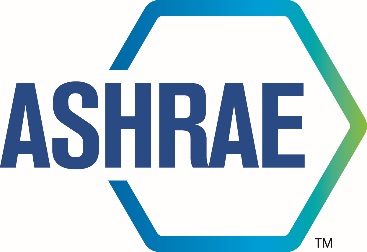 1791 Tullie Circle, N.E./Atlanta, GA  30329404-636-8400ApprovedTC/TG/MTG/TRG MINUTES COVER SHEET(Minutes of all Meetings are to be distributed to all persons listed below within 60 days following the meeting.)TC/TG/MTG/TRG No.		TC 1.11					DATE		16. June 2020	TC/TG/MTG/TRG TITLE		Electric Motors & Motor Controls						DATE OF MEETING 		4. February 2020	 	LOCATION Orlando, FL	ASHRAE TC 1.11 Electric Motors and Motor ControlsMinutes for the Meeting atOrlando, FLTuesday, February 4th, 2019CALL TO ORDERIntroduction of Members and Guests.Technical Committee 1.11 was called to order at 1:10 PM by Chair Paul Lin.  Paul first reviewed the ASHRAE ethics commitment.  Technical Committee member and guest introductions were made and an attendance sheet was circulated.  Paul asked for additions to the agenda and there were none.  The membership list was reviewed and a quorum was established with 7 voting members present.  APPROVAL OF MINUTES AND REVIEW OF ACTION ITEMSPaul asked if everyone reviewed the minutes from Kansas City and if there were any additions/corrections;  VOTEMotion was made and seconded to approve minutes from Kansas City.  There was no additional discussion and the motion passed 7-0-0-0-CV (Yes-No-Abstain-Absent)TC MEMBERSHIP and COMMITTEE APPOINTMENTSThe membership roster shows 54 total members with 7 voting members.Paul reminded everyone of their assigned committee positions for the 2019-2020 term as follows:CHAIR REPORT: Paul LinReportPaul downloaded the latest roster to send out the agenda and minutes.  Discussion Topics Chandra Gollapudi is resigning from TC leadership due to job change.  SUBCOMMITTEE REPORTSStandards: Armin HauerReport Do we need liaisons to certain PCs? TC 1.11 does not maintain official liaisons to ASHRAE PCs. However, …AHRI (and therefore its VFD section) is represented on 189.1, 90.2, and 90.1Armin Hauer is voting member in MSC 90.1We have CMs of this TC on other TCs.ASHRAE 205 http://spc205.ashraepcs.org/Standard Representation of Performance Simulation Data for HVAC&R and Other Facility Equipment
1. Purpose:To facilitate sharing of equipment characteristics for performance simulation by defining standard representations such as data models, data formats, and automation interfaces.2. Scope:This standard applies to data used in the performance simulation of any HVAC&R or other facility system, equipment, or component.90.1-2016 
Addendum CE removed sizing limits of fan motors that are applied to variable speed fan systems.This TC is cognizant of standard 222. – Should we extend the scope to DC input power?Discussion TopicsArmin uploaded the European motor regulation EU 640 to basecamp: https://public.3.basecamp.com/p/D5MZgk4cQxaBjEZwsmVreQjB Status of small motor regulation in Mexico is to be determined.Agreed to form a working group for potentially extending the scope of standard 222 to power drive systems that are operating from DC voltage.  Bob Colman, Tom Lowery, Terry Davies, Ken Fonstad and Armin Hauer volunteered.  Discussion and is being captured in basecamp: https://public.3.basecamp.com/p/zmncgBdkh8diKju1sNLUm1PL Research: Kezhen Shen ReportWS 1793 Development of Method of Test for Motor Component Thermal Conductivity [TC8.2 lead, 8.1 & 1.11 co-sponsor]-TC 8.2 Mark Adams, research s/c chair met with RL and discussed tactics to progress WS.  No action required by TC 1.11 at this time.  RTAR TBD - Estimating Variable Frequency Drive (VFD) and motor efficiency at any load and speed  to determine overall system efficiencies of any VFD-motor and fan, pump or compressor combination.  Rough draft on basecamp:https://3.basecamp.com/3106353/buckets/12617380/uploads/1884111874Discussion TopicsInterpolation of wire-to-shaft efficiency from few tested duty points. Contact with NEMA / IEC not yet established; TC 1.11 is interested in values up to 120 Hz.Programs: Chandra GollapudiReportCEC had rejected our submission for Orlando. It is saved at https://public.3.basecamp.com/p/rvFMFC5vaZVfBBu3arZ6ZxHbDiscussion TopicsThe TC decided to NOT resubmit for Austin.Nick Rosner (Eaton) takes over programs S/C chairmanship immediately. Discussion with Bevan Christiansen (ABB) about potential motor presentation is ongoing.Handbook Chapter 45: Tom LoweryReportHandbook liaison G. D. Mathur introduced himself.Tom worked with staff on minor clarifications.Planning to add a brief section about Fan Energy Index (FEI) to the chapter during the next revision.Discussion TopicsNoneMembership: Michael Todd Report54 total members31 corresponding members14 provisional members7 voting membersDiscussion TopicsSeveral committee appointment changes were made as noted in section 3. WEB SITE http://tc111.ashraetcs.org: Paul LinReportUp to date.Add approved Kansas City meeting minutesDiscussionThe committee will continue to increase use of BASECAMP for communication.LIASION REPORTSSection Head: Jessica LeachJessica was unable to attend.
NEMA/UL Motor Committee Liaison – Chandra GollapudiSeeking a new liaisonNEMA/UL Drive Committee Liaison – Terry DaviesT Report to ASHRAE Technical Committee 1.11 NEMA/UL joint meeting September 30, 2019 - October 3, 2019, At NEMA HQ SCt Adjustable Speed Drives SC22G USNC Tag Standards Coordinating Committee Industrial Automation Control Products and Systems Section UL 508C / UL 61800-5-1 STP Possibility of using the Internet as the sole means for providing instructions for drives. Extended the scope of UL 61900-5-1 to include medium voltage drives and replace UL347 Common Bus DC drives-Short Circuit and Overload Protection. UL established ModularDrive requirements in annex G of 61900-5-1 Many options to achieve short-circuit and overload protection of DC conductors Protection devices need to be designed and tested by device manufacturer to meet requirements. Identify minimum protection characteristics: max DC voltage, DC fault current and time constant to establish a standard device category based on application as was done with fuses in UL 248-19 Numerous Joint Working Group on Motor Drive Applications, pumps, motors, etc. Updating IEC 61800-2 to integrate part 4 (IEC 61800-4 High Voltage Drives) so there is a single document for AC Drives. Harmonization continues – now Harmonization of CSA C22.2 to IEC 61800 Next meeting is March 16 to March 19, 2020 in New Orleans OLD BUSINESSNone.NEW BUSINESSANNOUNCEMENT OF NEXT MEETINGADJOURNMENTVOTE: A motion was made and seconded to adjourn, PASSED 7-0-0-7-CNV.  The meeting was adjourned at 3:15PM.Respectfully Submitted,Rick HeidenSecretary, TC 1.11MEMBERS PRESENT(VM’s in bold)YEAR APPTDMEMBERS ABSENT(VM’s in bold)YEAR APPTDYEAR APPTDEX-OFFICIO MEMBERS AND ADDITIONAL ATTENDANCERobert Coleman2008Florian Antretter20122012Mr. Bevan Christiansen  bevan.christiansen@us.abb.comTerry Davies2009Kim Baker20152015Mr. Jeremy Dommu jeremy.dommu@ee.doe.govKen Fonstad2012Dr Casey Briscoe20152015Mr. Chris Hans Chris.hans@intertek.comChandra K Gollapudi2017Dr Kelly Chandler20142014Ms. Sannece Iyama ssiyama@lbl.govPaul Lin2012Dr Charles H Culp III20112011Armin Hauer2008Mark Doty20102010Rick Heiden2006Jerry Edwards20142014Robert Helt2000Nathan Fetting20182018Thomas Lowery1998David Lee20122012Timothy Mathson2016Tim Kline20172017Billy Rhinehart2003Rainer Grosse-Kracht (MNQ)20082008Nicolas Rosner2019Jing Li20182018Kezhen Shen2016Alex Lifson20062006Daryl Showalter2012Sally Anne McInerny19981998Michael Todd2008Nitin Naik20172017Gang Wang2019Eric Norstrom20182018David Williams2016Hermann Renz20002000Brian Reynolds20132013Robert Richard20062006Richard Robertson20142014Pavithra Santhanam20182018Vladimir Suslov20192019Colin Tait20102010William Tinsley19991999Sage Tomlinson20182018Thomas Watson20002000Grant Wheeler20182018Adam Willwerth20132013Michael Wolf20142014Craig Wray20072007Stephen Wren20172017DISTRIBUTION: All Members of TC/TG/MTG/TRG plus the following:DISTRIBUTION: All Members of TC/TG/MTG/TRG plus the following:DISTRIBUTION: All Members of TC/TG/MTG/TRG plus the following:DISTRIBUTION: All Members of TC/TG/MTG/TRG plus the following:DISTRIBUTION: All Members of TC/TG/MTG/TRG plus the following:DISTRIBUTION: All Members of TC/TG/MTG/TRG plus the following:DISTRIBUTION: All Members of TC/TG/MTG/TRG plus the following:TAC Section Head:TAC Section Head:TAC Section Head:TAC Section Head:TAC Section Head:SH1@ashrae.netSH1@ashrae.netAll Committee Liaisons As Shown On TC/TG/MTG/TRG Rosters (Research, Standards, ALI, etc.)All Committee Liaisons As Shown On TC/TG/MTG/TRG Rosters (Research, Standards, ALI, etc.)All Committee Liaisons As Shown On TC/TG/MTG/TRG Rosters (Research, Standards, ALI, etc.)All Committee Liaisons As Shown On TC/TG/MTG/TRG Rosters (Research, Standards, ALI, etc.)All Committee Liaisons As Shown On TC/TG/MTG/TRG Rosters (Research, Standards, ALI, etc.)TACchair@ashrae.netCTTC1@ashrae.netRL1@ashrae.netHBS3@ashrae.netSL1@ashrae.netTACchair@ashrae.netCTTC1@ashrae.netRL1@ashrae.netHBS3@ashrae.netSL1@ashrae.netMike Vaughn,Manager Of Research & Technical ServicesMike Vaughn,Manager Of Research & Technical ServicesMike Vaughn,Manager Of Research & Technical ServicesMike Vaughn,Manager Of Research & Technical ServicesMike Vaughn,Manager Of Research & Technical ServicesMORTS@ashrae.netMORTS@ashrae.netUntil June 2020After July 1st 2020ChairPaul LinArmin HauerVice chairArmin HauerBob ColemanSecretaryRick HeidenRick HeidenResearchKezhen ShenKezhen ShenProgramsNick RosenNick RosenHandbookTom LoweryTom LoweryStandardsArmin HauerArmin HauerWebmasterPaul LinPaul LinMembershipMichael ToddMichael ToddPurpose:
To determine the performance of power drive systems for rating the energy efficiency and electrical compatibility with the power grid and with motor insulation.Scope:
1. This standard is intended for HVACR applications that operate from low voltage (≤600 V ac).
2. This standard applies to adjustable speed electric AC power drive systems, which combine semiconductor power converters including means for their control, protection, monitoring, and measurement with connected electric motors. All electric rotary motor types are included.
3. This standard includes:
a) Power converters that are completely integrated in motor casings.
b) Remote power converters that are tested with motors defined in this standard.